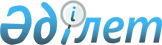 Об Инструкции по подготовке заключения (согласования) по планам запусков космических аппаратов и испытательных пусков ракет с космодрома "Байконур"Постановление Правительства Республики Казахстан от 28 декабря 1999 года N 1996      В целях реализации положений "Соглашения между Правительством Республики Казахстан и Правительством Российской Федерации о порядке представления и получения заключения (согласования) по планам запусков космических аппаратов и испытательных пусков ракет с космодрома "Байконур" от 18 ноября 1999 года Правительство Республики Казахстан постановляет:  

      1. Утвердить прилагаемую Инструкцию по подготовке заключения (согласования) по планам запусков космических аппаратов и испытательных пусков ракет с космодрома "Байконур". 

      2. Настоящее постановление вступает в силу со дня подписания.      П ремьер-Министр 

     Республики Казахстан                                                 Утверждена  

                                постановлением Правительства         

                                      Республики Казахстан 

                                от 28 декабря 1999 года N 1996  

Инструкция 

по подготовке заключения (согласования) по планам запусков 

космических аппаратов и испытательных пусков ракет с космодрома 

"Байконур" 1. Общие положения       1. Настоящая Инструкция устанавливает особый порядок рассмотрения и подготовки заключения (согласования) государственными органами Республики Казахстан по планам запусков космических аппаратов и испытательных пусков ракет с космодрома "Байконур" (далее - Планы), представляемым Российской Федерацией на очередной год в соответствии с Соглашением между Правительством Республики Казахстан и Правительством Российской Федерации о порядке представления и согласования планов запусков космических аппаратов и испытательных пусков ракет с космодрома "Байконур" от 18 ноября 1999 года (далее - Соглашение).

  2. Порядок рассмотрения Планов в  

государственных органах Республики Казахстан  

      2. Министерство иностранных дел Республики Казахстан в течение суток с момента поступления Планов от Российской Стороны в соответствии со статьей 2 Соглашения направляет их на согласование в следующие государственные органы:

      Министерство охраны окружающей среды Республики Казахстан - по вопросам выполнения Плана реализации Соглашения между Правительством Республики Казахстан и Правительством Российской Федерации по экологии и природопользованию и Порядка экологического контроля на территории комплекса "Байконур";  

      Министерство обороны Республики Казахстан - по вопросам использования воздушного пространства Республики Казахстан и работы радиоэлектронных средств Сил воздушной обороны Вооруженных Сил Республики Казахстан на период подготовки и проведения запусков космических аппаратов и испытательных пусков ракет, а также при реализации совместных космических проектов; 

      Национальное космическое агентство Республики Казахстан - для определения соответствия Планов положениям соглашений, договоров и протоколов, подписанных между Республикой Казахстан и Российской Федерацией по комплексу "Байконур";  

      Министерство по чрезвычайным ситуациям Республики Казахстан - для определения необходимых сил и средств, приводимых в состояние готовности к моменту пуска с космодрома "Байконур" и привлекаемых для ликвидации последствий возможных аварий;  

      Комитет национальной безопасности Республики Казахстан (по согласованию) - для определения соответствия Планов интересам безопасности Республики Казахстан.  <*> 

      Сноска. Пункт 2 с изменениями, внесенными постановлениями Правительства РК от 24 января 2003 г.  N 88 ; от 28 апреля 2006 года N  340 ; от 29 мая 2007 года N  438 . 

      3. Срок согласования Планов в государственных органах, перечисленных в пункте 2 настоящей Инструкции, не должен превышать трех календарных дней с момента их поступления.  

      По итогам рассмотрения Планов согласующий государственный орган представляет свои предложения в Национальное космическое агентство Республики Казахстан.  <*> 

      Сноска. Пункт 3 с изменениями, внесенными постановлениями Правительства РК от 24 января 2003 г.  N 88 ; от 29 мая 2007 года N  438 .  

      4. Национальное космическое агентство Республики Казахстан в течение трех календарных дней с момента получения предложений заинтересованных государственных органов сводит их в окончательный вариант проекта Заключения.  

      Данный вариант проекта Заключения и проект постановления Правительства Республики Казахстан об утверждении Заключения в течение пяти календарных дней согласовываются с заинтересованными государственными органами и представляются в Канцелярию Премьер-Министра Республики Казахстан. При этом срок согласования проектов в заинтересованных государственных органах не должен превышать двух календарных дней.  <*> 

      Сноска. Пункт 4 с изменениями, внесенными постановлениями Правительства РК от 24 января 2003 г.  N 88 ; от 29 мая 2007 года N  438 .  

      5. Канцелярия Премьер-Министра Республики Казахстан в течение двух календарных дней с момента получения указанных проектов проводит их экспертизу и после согласования у соответствующего заместителя Премьер-министра Республики Казахстан, Руководителя Канцелярии Премьер-министра Республики Казахстан вносит на подписание Премьер-Министру Республики Казахстан либо лицу, его замещающему.  

      6. Министерство иностранных дел Республики Казахстан со дня принятия постановления Правительства Республики Казахстан в течение суток, но не позднее 30 декабря предшествующего года направляет Заключение Российской Стороне по дипломатическим каналам.  
					© 2012. РГП на ПХВ «Институт законодательства и правовой информации Республики Казахстан» Министерства юстиции Республики Казахстан
				